ПРОЕКТ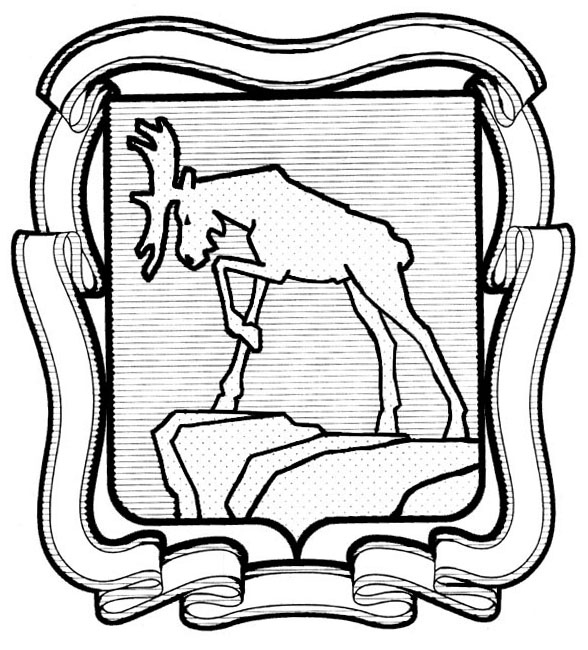 СОБРАНИЕ ДЕПУТАТОВ МИАССКОГО ГОРОДСКОГО ОКРУГА                                                         ЧЕЛЯБИНСКАЯ ОБЛАСТЬ     СЕССИЯ СОБРАНИЯ  ДЕПУТАТОВ МИАССКОГОГОРОДСКОГО ОКРУГА ШЕСТОГО СОЗЫВАРЕШЕНИЕ №                                             от      Рассмотрев предложение Главы Миасского городского округа Г.М. Тонких о внесении изменений в Решение  Собрания депутатов Миасского городского  округа от 23.12.2022 № 3 «О бюджете Миасского городского округа на 2023 год и на плановый период 2024 и 2025 годов», учитывая рекомендации постоянной комиссии по вопросам экономической и бюджетной политики, в соответствии с Бюджетным Кодексом Российской Федерации, Положением «О бюджетном процессе в Миасском городском округе», утвержденным Решением Собрания депутатов Миасского городского округа от 30.10.2015 г. №9, руководствуясь Федеральным законом от 06.10.2003 г. №131-ФЗ «Об общих принципах организации местного самоуправления в Российской Федерации» и Уставом Миасского городского округа,  Собрание депутатов  Миасского городского округа РЕШАЕТ: 1. Внести в Решение Собрания депутатов Миасского городского округа                       от 23.12.2022 № 3 «О бюджете Миасского городского округа на 2023 год и на плановый период 2024 и 2025 годов» следующие изменения: 	1) в подпункте 1 пункта 1 число  «6407389,7» заменить на «6437214,3», число «4091791,1» заменить на «4121328,2»; 	2) в подпункте 2  пункта 1 число «6407389,7» заменить на «6575084,0»; 	3) дополнить пункт 1 подпунктом 3 следующего содержания: «3) объем дефицита бюджета Миасского городского округа в сумме 137869,7 тыс. рублей»;	4) приложения  1, 2, 3, 4, 5, 8  к названному выше Решению изложить в новой редакции согласно приложениям 1, 2, 3, 4, 5, 6 к настоящему Решению соответственно;2. Настоящее Решение вступает в силу со дня его официального опубликования.3. Контроль исполнения настоящего Решения возложить на постоянную комиссию по вопросам экономической и бюджетной политики.Председатель Собрания депутатовМиасского городского округа                                                                                  Д.Г. ПроскуринГлава Миасского городского округа                                                                                     Г.М. Тонких